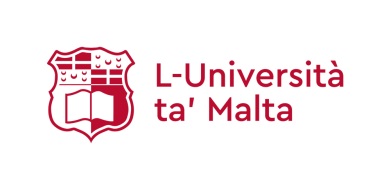 Office of the Pro-Rector (International Development & Quality Assurance)Agenda for the Stakeholders’ Meeting with respect to the Periodic Programme Review of the [NAME OF FICS]held on [DATE] from [STARTING TIME] to [ENDING TIME] at [VENUE]Introduction by Pro-RectorTime (___ to ___)c. 5 minsIntroductory presentation by Dean/Director[brief PowerPoint highlighting salient aspects of the SED]Time (___ to ___)c. 10-15 minsStakeholders’ feedbackTime (___ to ___)Reactions of FICS staffTime (___ to ___)Concluding remarks by Dean/DirectorTime (___ to ___)Conclusion by Pro-RectorTime (___ to ___)c. 5 mins